           இதயா மகளிர் கல்லூரிகும்பகோணம்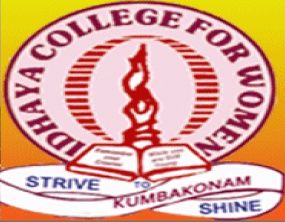 gUtk;		: 	2  ghlk;			: 	நன்னூல் சொல்லதிகாரம்ghlf;FwpaPL	: 	16LCCLT4tFg;G		: 	I பி.லிட்  Mrphpah; ngah;	: 	Kidth.; if. rq;fPjh>			 		cjtpg; Nguhrphpah;>			 		jkpo;j;Jiw> 		,jah kfsph; fy;Y}hp> 		Fk;gNfhzk;	நன்னூல் சொல்லதிகாரம்அறிமுகம் :                      நன்னூல் சொல்லதிகாரம் ஐந்து இயல்களை உடையது அவை பெயரியல் வினையியல் பொதுவியல் இடையியல் உரியியல் என்பதாகும்.நன்னூல் சொல்லதிகாரத்திற்கான குறிப்புகளும் வினாக்களும் இந்தப் பகுதியில்  உள்ளன.   பெயரியல் :                                பெயரியல் மூவகை மொழிகள்- இருதிணை- ஐம்பால் - மூவிடம்- தகுதி - வழக்கு- சொற்பாகுபாடு- இயற்சொல்- திரிசொல்- திசைச்சொல்- வடசொல்- பெயர்ச்சொல்லின் வகைகள்- ஆண்பாற் பெயர்கள்- பெண்பாற் பெயர்கள்- பலர்பால்பெயர்கள் - ஒன்றன்பால் பெயர்கள்- பலவின்பால் பெயர்கள் - விரவுப்பெயர்- ஆகுபெயர்- வேற்றுமை உருபு- பொருள்- விளி ஏற்கும் பெயர்கள் - விளி ஏலாப் பெயர்கள்- வினாக்கள்    1.தகுதி வழக்கு குறித்து விளக்குக 2.இருதிணை ஐம்பால் பெயர்களைப் பட்டியலிடுக 3.சொற் பாகுபாடுகளைச் சுட்டுக 4. விளி ஏற்கும் பெயர்களை எடுத்துக்காட்டுக 5.விளிஏலாப் பெயர்களை எடுத்துரைக்க 6.வேற்றுமை உருபுகளும் அவற்றின் பொருள்களும் குறித்து எடுத்துரைக்கவினையியல் :            இரண்டாவது இயல் வினையியல் அது வினைச்சொல்- வினைமுற்று- வகை -தெரிநிலை- குறிப்பு- இருதிணை ஐம்பால் வினைமுற்று- பெயரெச்சம்- வினையெச்சம் வினாக்கள் 1.வினைமுற்றின் வகைகளை பட்டியலிடுக 2.வினைமுற்று விகுதிகள் யாவை? 3.பெயரெச்ச வகைகளை விவரி பொதுவியல்:          மூன்றாவது இயல் பொதுவியல் என்பதாகும் தொகாநிலைத் தொடர் மொழிகள் தொகைநிலைத் தொடர் மொழிகள் வழாநிலை வழுவமைதி -வினா -விடை-இயற்கைப் பொருள்- செயற்கைப் பொருள்-  பொருள்கோள் அவற்றின் வகைகள்  வினாக்கள் 1.தொகைநிலை தொடர்களை விளக்குக 2.தொகாநிலைத் தொடர்களை பட்டியலிடுக 3.வினாக்கள் மற்றும் விடைகளின்  வகைகளை எடுத்துரைக்க 4.இயற்கை மற்றும் செயற்கைப் பொருள்களை விளக்குக 5.பொருள்கோள்களின் வகைகளைச் சான்றுடன் விளக்குக இடையியல் :             நான்காவது இயல் இடையியல் என்பதாகும் இடைச்சொல்லின் இலக்கணம்- இடைச்சொற்களின் பொருள்கள்- ஏகார ஓகார இடைச்சொற்கள்- தில் மன் மற்றை கொல் அந்தில் ஆங்க அம்ம முதலான இடைச் சொற்கள் மற்றும் அவற்றின் பொருள்கள் முன்னிலை அசை சொற்கள் வினாக்கள்: 1.இடைச் சொல்லின் இலக்கணம் கூறுக2. ஏகார ஓகார இடைச்சொற்களின் பொருள்களை எடுத்துரைக்க 3.முன்னிலை அசை சொற்கள் யாவை?  4.இடையியல் கூறும் செய்திகள் யாவை? உரியியல் :           ஐந்தாவது உரியியல் என்பதாகும் - உரிச்சொற்கள் - உரிச்சொல்லின் இலக்கணம் - ஒரு பொருள் பல உரிச்சொற்கள்- ஒரு சொல் பல பொருள் உரிச்சொற்கள்- உயிர் வகைகள் .வினாக்கள் 1.உரிச்சொல்லின் இலக்கணம் கூறி விளக்குக  2.ஒரு பொருள் பல உரிச்சொற்களைச்  சான்றுடன் விளக்குக 3.பலபொருள் தரும் உரிச்சொற்களை எடுத்துரைக்க 4.உயிர் வகைகளைச் சான்றுடன் விளக்குக